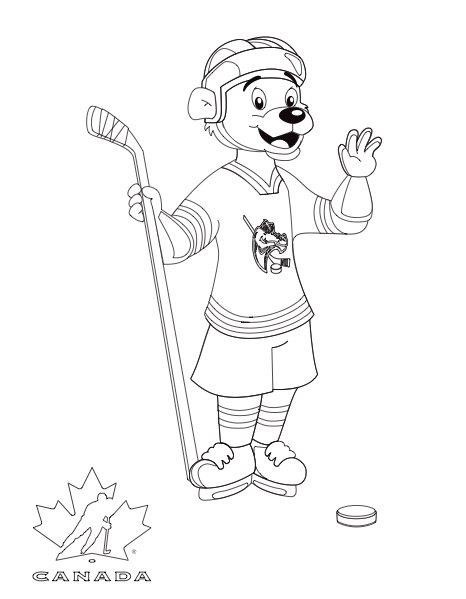 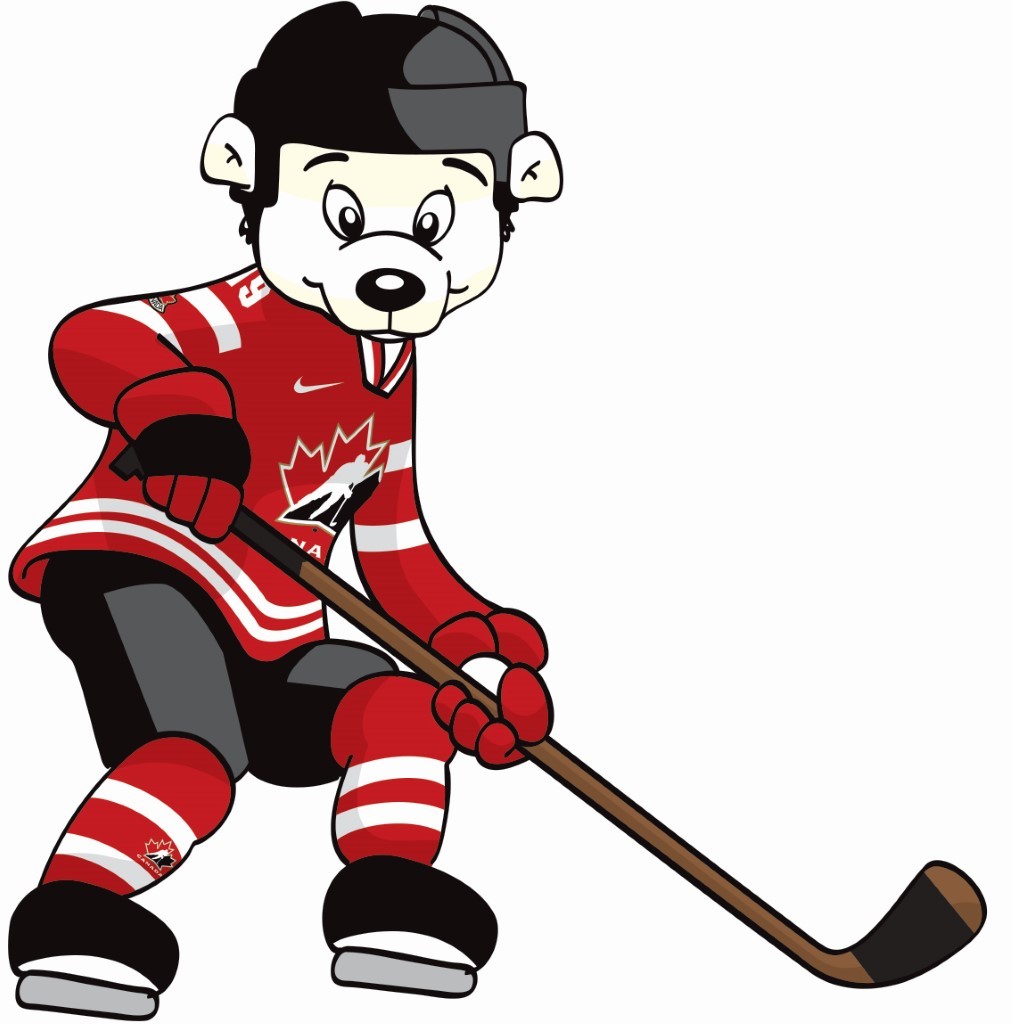 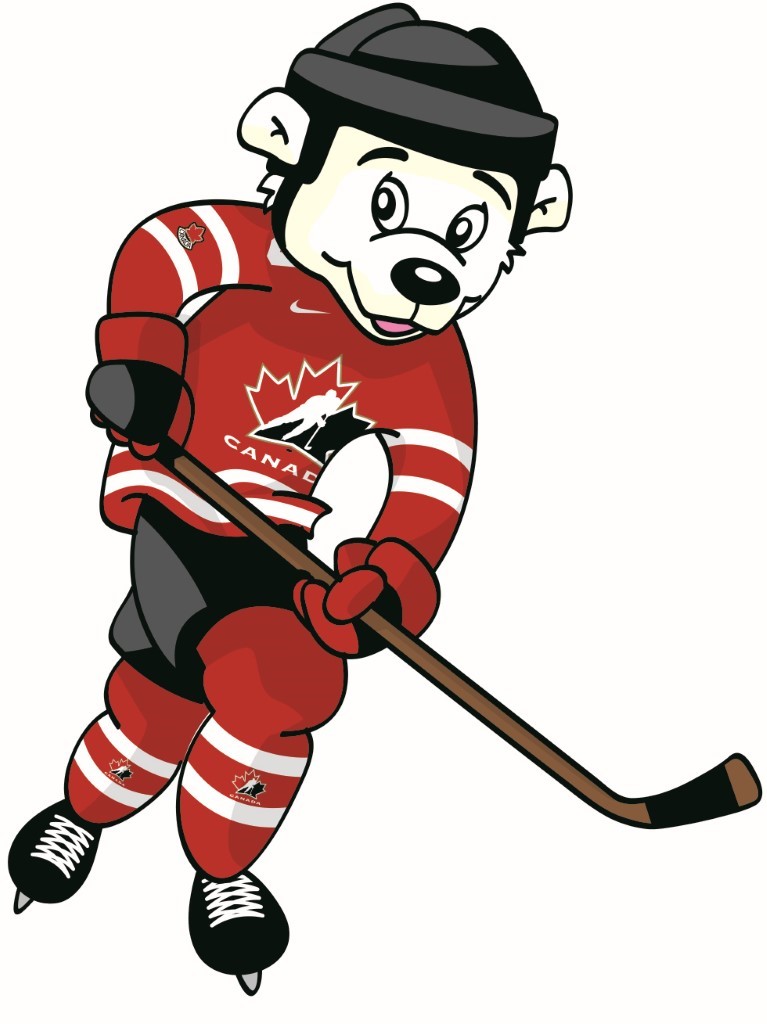 Matière : Éducation physique Titre : « Rondelle dit » Année : Maternelle Objectif : Les élèves explorent l’espace personnel. Ils écoutent et 	suivent des directions données par l’enseignant. Liens avec le programme : Vivre des expériences mettant l’accent sur le mouvement et 	développer des habiletés locomotrices grâce à une variété 	d’activités; ex. : marcher, courir, bondir, sauter, sautiller, rouler, galoper, grimper, glisser.Vivre des expériences mettant l’accent sur le mouvement et 	développer des habiletés non locomotrices grâce à une variété 	d’activités; ex. : tourner, serpenter, balancer, tenir en équilibre, se pencher, atterrir, s’étirer, se retrousser.Matériel : Livres d’histoire de Rondelle Image de Rondelle à colorier Crayons de cire, crayons de bois ou crayons feutres Activité : Lire à la classe un livre de Rondelle. Distribuer une image à colorier de Rondelle aux élèves. Les 	élèves colorent l’image. Cette partie peut être faite avant le 	cours d’éducation physique, dans le gymnase. Écrire une tâche au verso de chacune des images coloriées de Rondelle. Démontrer aux élèves chacune des tâches ou demander aux 	élèves d’essayer d’effectuer l’action décrite. Voici quelques 	exemples de tâches : Faire de grandes enjambées sur une ligne verte Sauter par-dessus toutes les lignes du plancher Bondir sur un pied le long d’une ligne noire Sautiller par-dessus chaque ligne jaune Commencer le jeu. Dire à haute voix « Rondelle dit », piger une 	des images de Rondelle coloriées et lire la tâche écrite à l’endos 	de l’image. Les élèves suivent les directions et font la tâche demandée. Les élèves ne doivent pas faire bouger si l’enseignant ne mentionne pas « Rondelle dit » avant d’énoncer la tâche. Renforcement : Les élèves, tour à tour, choisissent une image. L’enseignant lit 	la tâche à haute voix et les élèves l’effectuent.  Évaluation : Observer les élèves et prendre des notes. 